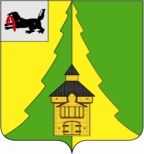 Российская Федерация	Иркутская область	Нижнеилимский муниципальный район	АДМИНИСТРАЦИЯ			ПОСТАНОВЛЕНИЕОт «28»   05   2015г. № 730   г. Железногорск-ИлимскийНа основании письма от 26.05.2015 г. № 2359 поступившего от администрации муниципального образования «Железногорск-Илимское городское поселение», в соответствии с гл. 4 «Порядок разработки и утверждения органами местного самоуправления муниципальных образований Иркутской области схемы размещения нестационарных торговых объектов», утвержденного приказом службы потребительского рынка и лицензирования Иркутской области № 3-спр от 20.01.2011 г., администрация Нижнеилимского муниципального районаПОСТАНОВЛЯЕТ:1. Внести изменения в постановление администрации Нижнеилимского муниципального района от 31.12.2014 г. № 2333 «О размещении нестационарных торговых объектов на территории МО «Нижнеилимский район» на 2015 год»1.1. Включить в приложение № 1 к постановлению администрации Нижнеилимского муниципального района от 31.12.2014 г. № 2333 «О размещении нестационарных торговых объектов на территории МО «Нижнеилимский район» на 2015 год», строки 36, 37 согласно приложению к настоящему постановлению.2.  Настоящее Постановление опубликовать в периодическом печатном издании «Вестник Думы и администрации Нижнеилимского муниципального района», разместить на официальном сайте администрации Нижнеилимского муниципального района.3. Контроль за исполнением постановления возложить на заместителя мэра по экономике и финансам Козак Г.П.Мэр района                                                                   Н.И. ТюхтяевРассылка: в дело-2, ОСЭР, ДУМИ, ОСиА, ОИТТиС, ОМВД России по Нижнеилимскому району,  ТО Роспотребнадзора по Иркутской области в Нижнеилимском районеЛукшиц А.В. 3-15-81Приложение № 1к постановлению администрациик постановлению администрацииНижнеилимского муниципального районаНижнеилимского муниципального района№ _2333_ от "_31_"_декабря_ 2014 г.№ _2333_ от "_31_"_декабря_ 2014 г. СХЕМА СХЕМАРАЗМЕЩЕНИЯ НЕСТАЦИОНАРНЫХ ТОРГОВЫХ ОБЪЕКТОВ НА ТЕРРИТОРИИ МО "НИЖНЕИЛИМСКИЙ РАЙОН"  НА  2015  ГОДРАЗМЕЩЕНИЯ НЕСТАЦИОНАРНЫХ ТОРГОВЫХ ОБЪЕКТОВ НА ТЕРРИТОРИИ МО "НИЖНЕИЛИМСКИЙ РАЙОН"  НА  2015  ГОДРАЗМЕЩЕНИЯ НЕСТАЦИОНАРНЫХ ТОРГОВЫХ ОБЪЕКТОВ НА ТЕРРИТОРИИ МО "НИЖНЕИЛИМСКИЙ РАЙОН"  НА  2015  ГОДРАЗМЕЩЕНИЯ НЕСТАЦИОНАРНЫХ ТОРГОВЫХ ОБЪЕКТОВ НА ТЕРРИТОРИИ МО "НИЖНЕИЛИМСКИЙ РАЙОН"  НА  2015  ГОДРАЗМЕЩЕНИЯ НЕСТАЦИОНАРНЫХ ТОРГОВЫХ ОБЪЕКТОВ НА ТЕРРИТОРИИ МО "НИЖНЕИЛИМСКИЙ РАЙОН"  НА  2015  ГОДРАЗМЕЩЕНИЯ НЕСТАЦИОНАРНЫХ ТОРГОВЫХ ОБЪЕКТОВ НА ТЕРРИТОРИИ МО "НИЖНЕИЛИМСКИЙ РАЙОН"  НА  2015  ГОДРАЗМЕЩЕНИЯ НЕСТАЦИОНАРНЫХ ТОРГОВЫХ ОБЪЕКТОВ НА ТЕРРИТОРИИ МО "НИЖНЕИЛИМСКИЙ РАЙОН"  НА  2015  ГОДРАЗМЕЩЕНИЯ НЕСТАЦИОНАРНЫХ ТОРГОВЫХ ОБЪЕКТОВ НА ТЕРРИТОРИИ МО "НИЖНЕИЛИМСКИЙ РАЙОН"  НА  2015  ГОД№ п/пАдрес расположения (место расположения) нестационарного торгового объектаВид нестационарного торгового объекта (палатка, киоск, автолавка, лоток и другое)Количество нестационарных торговых объектовСпециализация нестационарного торгового объекта (ассортимент реализуемой продукции)Площадь нестационарного торгового объектаПлощадь земельного участкаСобственник земельного участка, на котором расположен нестационарный торговый объектСрок, период размещения нестационарного торгового объекта12345678936г.Железногорск-Илимский, 13 мкр., район автобусной остановкипалатка1овощи, фрукты15ДУМИ администрации Нижнеилимского муниципального районас 15.05.2015 г.    по 15.10.2015 г.37г.Железногорск-Илимский, 6 квартал, район № 20торговая галерея1садово-огородническая продукция144ДУМИ администрации Нижнеилимского муниципального районас 01.01.2015 г.    по 31.12.2015 г.Консультант отдела социально-экономического развития                                                             А.В. ЛукшицКонсультант отдела социально-экономического развития                                                             А.В. ЛукшицКонсультант отдела социально-экономического развития                                                             А.В. ЛукшицКонсультант отдела социально-экономического развития                                                             А.В. ЛукшицКонсультант отдела социально-экономического развития                                                             А.В. Лукшиц